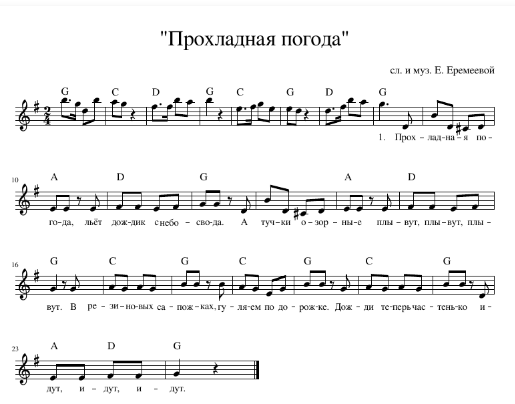 Вступление  и проигрыш – хлопки вправо, влево.Прохладная погода, - пружинка.Льёт дождик с небосвода. - ладошки вверх.     А тучки озорные плывут, плывут, плывут. - пружинка.     В резиновых сапожках, - ножки выставляют на пятку.     Гуляем по дорожке. - маршируют    Дожди теперь частенько идут, идут, идут. - руки к щекам, качают головойПрохладная погода, - пружинка.Красивая природа. - ладошки вверх.     Листва от ветра тихо шуршит, шуршит, шуршит. - пружинка.     В резиновых сапожках, - ножки выставляют на пятку.     Гуляем по дорожке. – маршируют     Гроза теперь частенько гремит, гремит, гремит. - руки к щекам, качаютПрохладная погода, - пружинка.В лесу простор, свобода. - ладошки вверх.     Грибы в траве зелёной растут, растут, растут. - пружинка.     В резиновых сапожках, - ножки выставляют на пятку.     Гуляем по дорожке. – маршируют     Осенние цветочки цветут, цветут, цветут. – кружение.